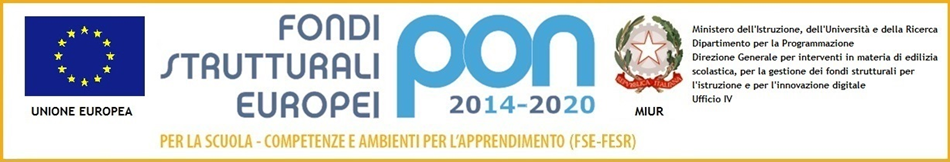 Ministero dell’istruzioneISTITUTO COMPRENSIVO PADRE PINO PUGLISIVia Tiziano, 9 – 20090 Buccinasco (Milano)tel. 0248842132 - 0245712964 – fax 0245703332e-mail: miic8ef00b@istruzione.it – icpadrepinopuglisi@gmail.compec: miic8ef00b@pec.istruzione.itAl Dirigente scolasticoI.C.S. Padre Pino Puglisi - BuccinascoOGGETTO: DICHIARAZIONE PERSONALE PER L’ATTRIBUZIONE DEI PUNTEGGI a. scol. 2019/20Il sottoscritta/o……………………………………………………………………….…………nata/o a…………………………………………………..…il…………….……………, docente con incarico a tempo indeterminato/docente a tempo determinato con contratto fino al 31 agosto 2019 (organico di diritto) in servizio, per il corrente anno scolastico nella scuola[ ] dell’infanzia [ ] primaria [ ] secondaria di 1° gr.presso il plesso/sede/indirizzo/altro……………….…………………………………………facente parte di questa istituzione scolastica, presa visione dei criteri per la valorizzazione dei docenti e l’accesso al fondo di cui all’art. 1, commi 126, 127, 128 della L. 107/2015, ai sensi del DPR 445/2000, consapevole delle responsabilità derivanti da dichiarazioni false o mendaci, dichiaro quanto segue:di essere in possesso dei requisiti di docente partecipante;di non avere in corso provvedimenti disciplinari nell’anno di riferimento della valorizzazione;di avere una percentuale di assenza dal lavoro a  qualsiasi titolo che  non  supera  il  15%   delle attività didattiche;di aver partecipato in modo assiduo alle attività collegiali (tasso di assenza alle attività funzionali all’insegnamento max 10%, con esclusione della programmazione settimanale dei docenti di Scuola Primaria)di aver maturato i punteggi analitici parziali da me riportati nel file excel (Tabella Criteri valorizzazione merito docenti 2019/20)di aver compilato la Tabella Criteri valorizzazione merito docenti 2019/20 sulla base dei dati riportati nella dichiarazione allegata alla presente e di cui si fornisce documentazione dettagliata Buccinasco,___/___ / ________								Firma ALLEGATO ALLA DICHIARAZIONE PERSONALE Il/ la  sottoscritto/o _____________________  in servizio nel plesso _______________________ dichiara di aver compilato la scheda di autovalutazione docenti sulla base delle seguenti informazioni e materiali in proprio possesso o in base alla documentazione agli atti dell’Amministrazione:(N.B. eliminare o barrare le voci che non interessano e fornire dettagli nella colonna “descrizione…”)Indicatori DescrittoriDescrizione a supporto dell’autovalutazione (con allegata documentazione)A1 Qualità dell’insegnamentoAttività di studio e di formazione interna all’Istituto o all'ambito di appartenenzaA2 Contributo al miglioramento dell’Istituzione scolasticaAccettazione di incarichi afferenti l’elaborazione del POF/PTOFAccettazione di incarichi afferenti all’elaborazione del Piano di Miglioramento, collaborazione attiva e apporto costruttivoPartecipazione a commissioni di lavoro previste dal POF/PTOF con produzione di materiale e strumenti pedagogiciPartecipazione attiva alla stesura di progetti caratterizzanti l’offerta formativaPartecipazione alla realizzazione di progetti caratterizzanti l’Offerta FormativaDisponibilità a organizzare uscite didattiche e viaggi di istruzioneDisponibilità a partecipare a uscite didattiche (una giornata)Disponibilità a partecipare viaggi di istruzione (più di una giornata)A3 Successo formativo e scolastico degli studentiDisponibilità a effettuare attività di recupero o di potenziamento in orario extracurricolare(ore a recupero)Disponibilità a effettuare attività potenziamento in orario extracurricolare(ore a pagamento)Cura dell’inclusione alunni BES e DVA con attività didattiche e progettuali mirateDisponibilità a partecipare ad incontri con specialisti oltre il proprio orarioB1 Risultati in relazione al potenziamento delle competenze degli alunniPartecipazione degli studenti promossa dal docente a concorsi, manifestazioni culturali, scientifiche, artistiche e sportive, …Definizione ed utilizzo di prove di verifica concordate a livello di classi paralleleDefinizione ed utilizzo di prove di verifica diversificate all’interno del gruppo classeB2 Contributo all’innovazione didattica e metodologica e alla ricerca didatticaUtilizzo documentato ed efficace di metodologie diversificate per meglio rispondere ai diversi bisogni e stili cognitiviOrganizzazione efficace della didattica a distanzaPartecipazione a percorsi di formazione metodologico-didattica in aggiunta alla formazione della scuola e/o dell’ambito Partecipazione a progetti di ricerca interni o esterni coerenti con la professionalità docentePersonale apporto dato alla ricerca in ambito educativo-didattico (pubblicazione su riviste - blog)B3 Condivisione e diffusione di buone pratiche didatticheDiffusione all’interno della Comunità scolastica di quanto appreso nella formazione e/o sperimentato in classe (anche in relazione alla DaD)C1 Responsabilità nel coordinamento organizzativo e didatticoCollaborazione con il DS(referenti – collaboratori) Funzioni strumentaliReferente sicurezzaAdempimento di compiti nell'ambito della sicurezza (preposto - primo soccorso - antincendio)Coordinamento interclasse, consigli di classeCoordinamento gruppi di lavoroAdempimento di compiti  nell’ambito del PNSD (team digitale – animatore digitale)Disponibilità e impegno connesso alla partecipazione alle sedute del Consiglio d'istitutoC2 Responsabilità nella formazione del personaleAssunzione di compiti e responsabilità nell’organizzazione di attività di formazione del personale della scuola e/o reti di scuoleAssunzione di compiti di formatore in percorsi riservati a docenti interni e/o rete di scuolaTutor docenti neoassuntiTutor tirocinanti università e stagiste